Sonntag, 27.09.2015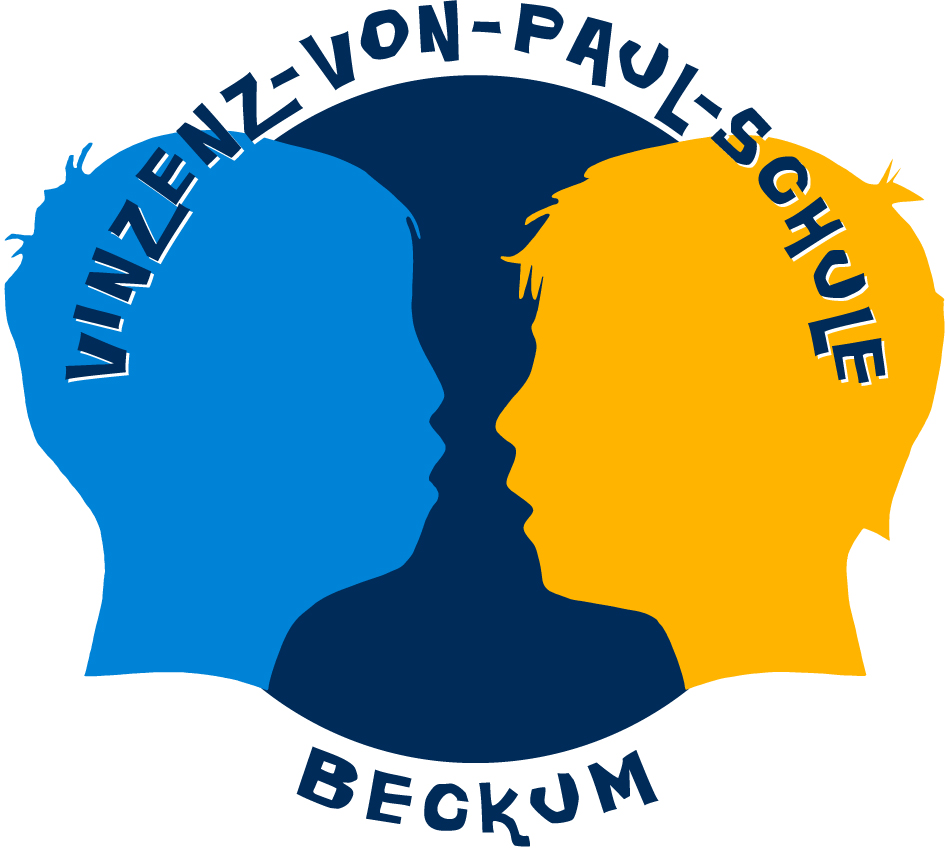 11:30 Uhr -18:00 Uhr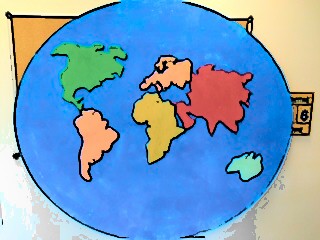 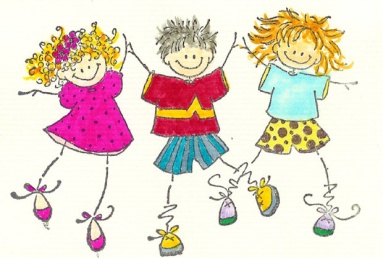 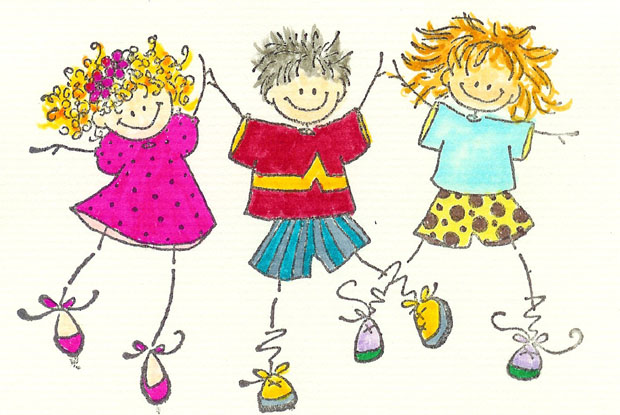 Eröffnung mit einem Wortgottesdienst um 11:30 UhrElterncafe		Essen aus aller Welt		Tombola		Basar			Spiel und Spaß für Kinder und Erwachsene			Crazy-Chor, Spatzenchor, Drums Alive, Dance-Angels, ……Alle Erlöse gehen zu Gunsten der Kinder von Asylbewerbern in Beckum!!!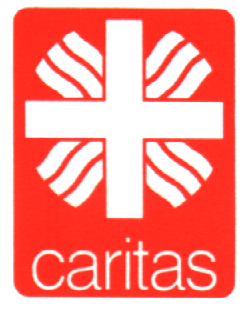 